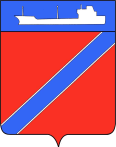 ПОСТАНОВЛЕНИЕАДМИНИСТРАЦИИ ТУАПСИНСКОГО ГОРОДСКОГО ПОСЕЛЕНИЯ               ТУАПСИНСКОГО РАЙОНА от  05.09.2017                                                                                        № 1300г. ТуапсеО разрешении разработки документации по планировке территории (проекта планировки и проекта межевания) с целью размещения объекта: «Земельный участок многоквартирного жилого дома по                                       ул. Полетаева, 28 в г. Туапсе»	На основании представления Туапсинской межрайонной прокуратуры от 08 августа 2017 года об устранении нарушений градостроительного законодательства, в соответствии со статьей 46 Градостроительного кодекса Российской Федерации, Земельным кодексом Российской Федерации,  статьями 7, 43 Федерального закона от 06 октября 2003года №131-ФЗ «Об общих принципах организации местного самоуправления в Российской Федерации», Положением о публичных слушаниях в Туапсинском городском поселении Туапсинского района, утвержденным решением Совета Туапсинского городского поселения Туапсинского района от 27 мая 2008 года № 2.3                 п о с т а н о в л я ю: 	1. Разрешить разработку документации по планировке территории (проекта планировки и проекта межевания) с целью размещения объекта: «Земельный участок многоквартирного жилого дома по ул. Полетаева, 28 в г. Туапсе», согласно прилагаемому графическому материалу, с последующим согласованием в отделе архитектуры и градостроительства администрации Туапсинского городского поселения Туапсинского района.2. Рекомендовать МУП Туапсинского горского поселения «Архитектуры и градостроительства города Туапсе» после публикации настоящего постановления:1) обеспечить подготовку документации по планировке территории (проекта планировки и проекта межевания) в соответствии с Генеральным планом Туапсинского городского поселения Туапсинского района, утвержденным решением Совета Туапсинского городского поселения Туапсинского района от 14 декабря 2010 года № 43.2, Правилами землепользования и застройки, утвержденными решением Совета Туапсинского городского поселения Туапсинского района от  24 сентября  2015 года № 43.2 и представить в администрацию Туапсинского городского поселения Туапсинского района для проведения публичных слушаний в установленном порядке;2) после утверждения проекта планировки территории передать документацию по  планировке  территории  в  администрацию  муниципальногообразования Туапсинский район для размещения в информационной системе обеспечения градостроительной деятельности.3. Отделу архитектуры и градостроительства администрации Туапсинского городского поселения Туапсинского района (Коркишко) разместить настоящее постановление на официальном сайте администрации Туапсинского городского поселения Туапсинского района в информационно-телекоммуникационной сети «Интернет».  	4. Отделу юридического обеспечения, по взаимодействию с представительным органом, организации работы с обращениями граждан, общественностью и СМИ (Ходев) опубликовать настоящее постановление в газете «Черноморье сегодня».5. Отменить постановления администрации Туапсинского городского поселения Туапсинского района от 01 февраля 2017 года № 99 «О разрешении разработки документации по планировке территории (проект планировки и проект межевания) с целью размещения объекта: «Земельный участок многоквартирного жилого дома по ул. Полетаева, в районе домов № 28, 30 в      г. Туапсе», от 06 марта 2017 года № 284 «О проведении публичных слушаний по теме: «Рассмотрение проекта планировки территории (проекта планировки и проекта межевания) с целью размещения объекта: «Земельный участок многоквартирного жилого дома по ул. Полетаева, в районе домов № 28, 30 в      г. Туапсе» и от 19 апреля 2017 года № 563 «Об утверждении проекта планировки территории (проекта планировки и проекта межевания) с целью размещения объекта: «Земельный участок многоквартирного жилого дома по ул. Полетаева, в районе домов № 28, 30 в г. Туапсе». 	6. Контроль за выполнением настоящего постановления возложить на заместителя главы администрации Туапсинского городского поселения Туапсинского района Е.М.Балантаеву.7. Постановление вступает в силу со дня его подписания.Глава Туапсинскогогородского поселенияТуапсинского района             	                                                                    А.В. Чехов